Knayton cum Brawith Parish CouncilClerk: Liz Foster, Grimston House, Cophill Lane, Knayton, YO7 4BQTel: 07973 778836. Email: liz.foster@hotmail.co.ukThe next meeting will be held on Monday 5 June 2023 at 7.15pm at Knayton Village HallAGENDA	To discuss any comments raised by villagers present23.48   To receive apologies for absence and consider approval of reasons given for            absence23.49   To confirm the minutes of the annual village meeting and annual meeting of the Parish Council     held on Monday 15 May 2023 as true and correct records	23.50   To receive any reports from Cllr Baker (NYC) 23.51   Financial matters:  a. To receive bank balances to 11 May 2023:Business Current Account: £5047.74received:  precept £2743.76; VAT refund £126.17payments: chq 410 - £87 for 2 x green bin licences; bank charges £9	Business Money Manager Account: £8192.76 (includes £9.21 interest) BHIB insurance: renewed YLCA annual membership renewedLCN.com: website domain for 2 years from 28.05.2023 renewed; website for one year from 20.05.2023 renewedNYC: additional green bin licence and bin requested23.52	To consider and decide upon planning applications: none received23.53	To receive planning decisions/information:  none received23.54   To receive information on the following ongoing issues and decide further action:a. Planted Christmas tree on the village green: updateb. Overhanging trees Swan Lane: updatec. Speeding in the village (see also agenda item 23.55 c.); reported to Highways; quotes for speed signs requestedd. Information board for village green: details of 3 websites for initial consideration provided by clerke. Drainage outside the village hall - reportedf.  Plants under village sign near A19: update23.55   To note correspondence received and decide action where necessary: YLCA: all correspondence forwarded to Cllrs by emailResident: overgrown grass and wobbly stiles on the land of Southend Farm obstructing right of wayTerry Bland, Head of Estates / Head of H&S to Elevate Multi Academy Trust: wishes to discuss the rationale behind the 40mph speed limit in force outside Knayton Academy 22.56   To Confirm the Date, Time and Location of the Next Meeting: Monday 3 July at 7.15pm at Knayton Village Hall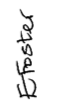 